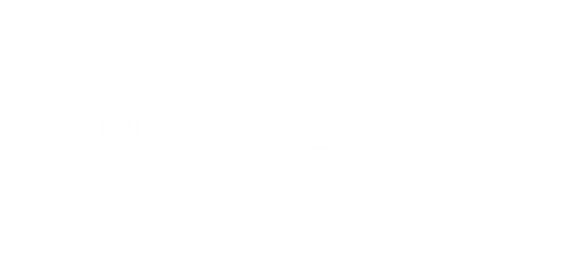 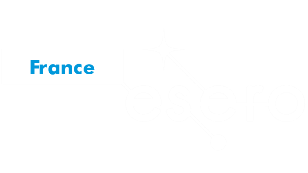 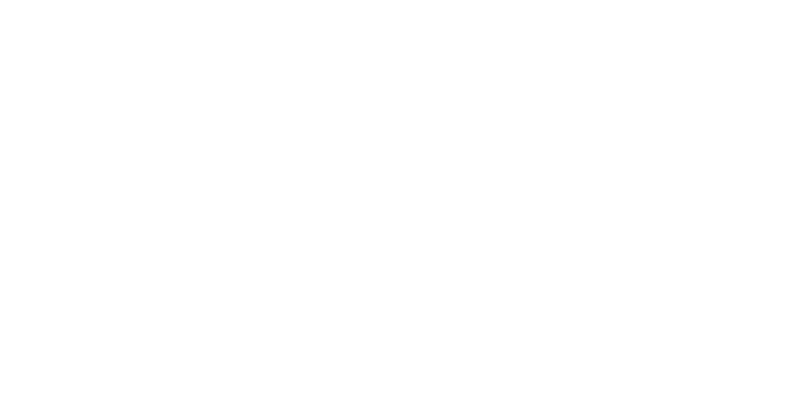 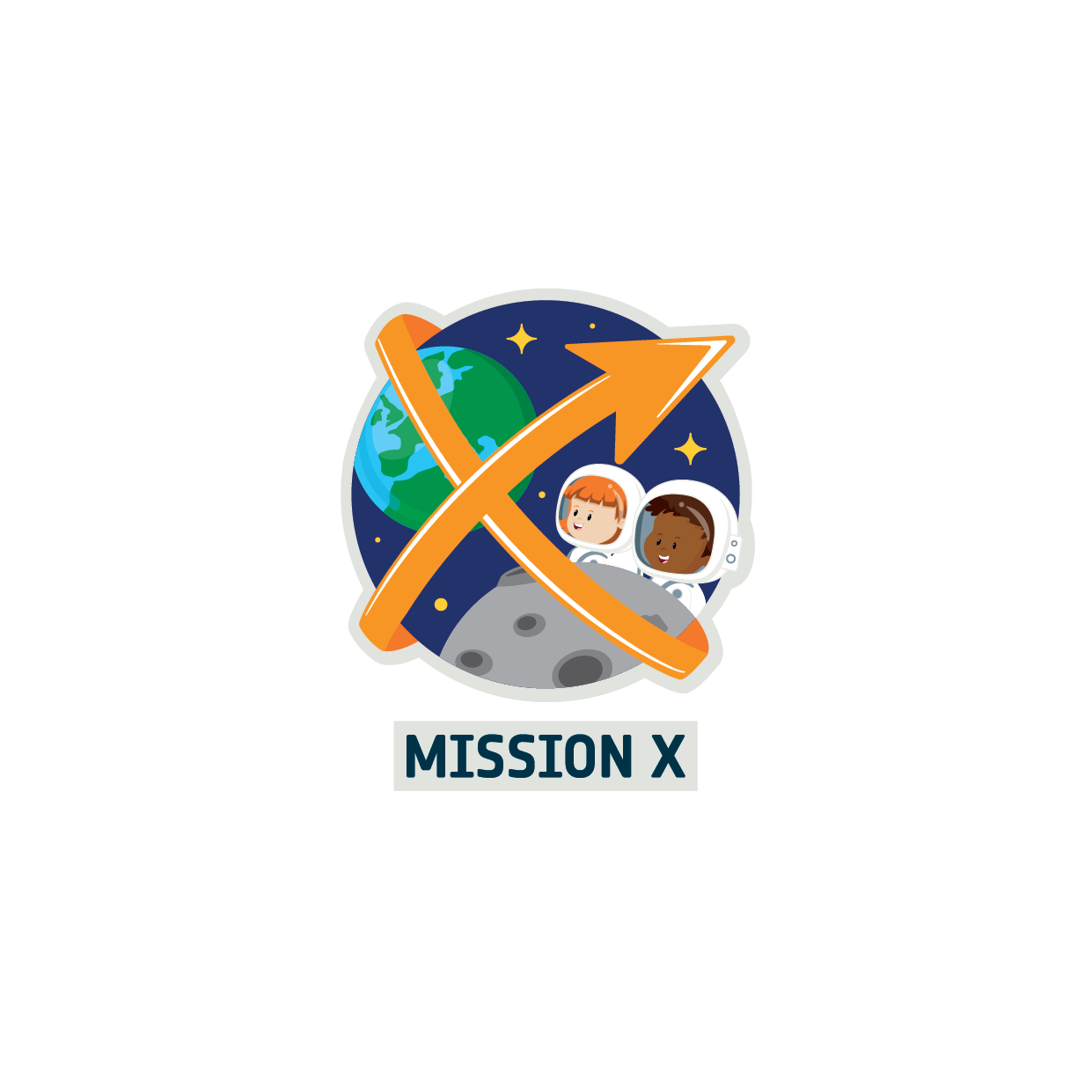 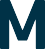 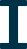 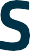 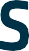 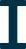 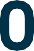 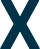 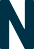 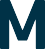 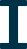 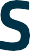 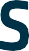 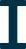 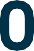 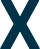 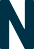 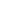 DESCRIPTION DE LA MISSIONA compléterObjectifs d’apprentissage :A compléterCONTEXTE DE LA MISSION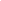 A compléterDANS L’ESPACEA compléter…SUR TERREA compléter…Ajouter lien(s) exemple(s) vidéoLiens avec le milieu sportif (féminin et masculin), handisport :A compléter…Labellisation Génération 2024 : Le dispositif national Génération 2024 et la labellisation des écoles et des établissements | éduscol | Ministère de l'Éducation nationale et de la Jeunesse - Direction générale de l'enseignement scolaire (education.fr)Labellisation égalité filles-garçons : Labellisation filles-garçons des établissements du second degré (ih2ef.gouv.fr) 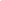 ENTRAINE-TOI COMME UN ASTRONAUTE !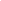 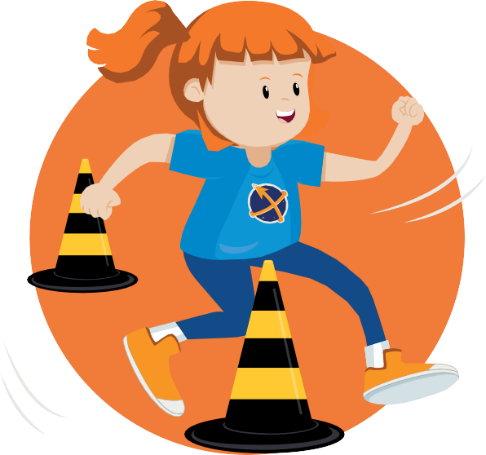 PRÉPARATION DE LA MISSION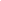 Pour le responsable d’activitéA completer…Organisation de l’activité avec les élèvesA compléterOptions si besoins d’adaptation Proposez vos suggestions d’adaptation si vous en avez ☺Insérer schéma explicatif si besoinDÉROULEMENT DE LA MISSION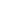 Instructions suggérées, étape par étape, pour réaliser l'activitéExplication de la situation de référenceA compléterContextualisation de la situation à donner aux élèves : A compléterOrganisation :A compléterL’entraînement : A compléter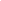 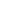 Les sections suivantes sont facultativesADAPTATIONS DE LA MISSION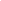 Augmenter Difficulté/IntensitéA compléter…Réduire Difficulté/IntensitéA compléter…Accroître l’accessibilité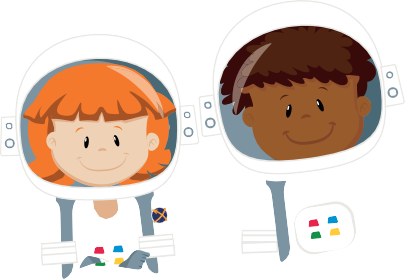 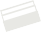 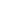 A compléter…Adaptation interdisciplinaireA compléter par matièreAdaptation inter degrés (cycles 2/3/4 ou primaire/collège)A compléterEVALUATION ET RÉSULTATS DE LA MISSION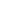 Evaluation : initiale, formative et sommativeA compléterProlongement envisageableA compléterCOMPETENCESCompétences du socle commun :Compléter les compétences par domaineDomaine X :... …Domaine Y : …….Compétences Education au développement durable :Compléter les compétences par domaineDomaine X :Lister Compétences. Domaine Y : Lister Compétences…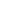 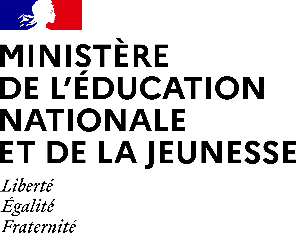 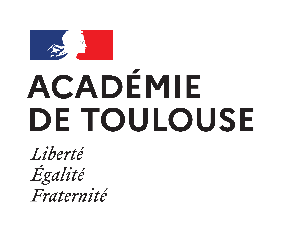 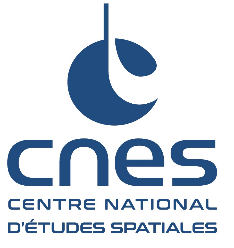 